      St. Kabir Convent Sen. Sec. School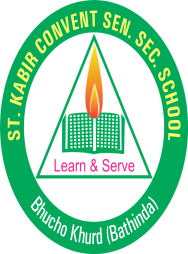 BOOK LIST NURSERY TO U.K.GCLASS –NURSERY                                           Class- L.K.g                                     Class-U.K.G      St. Kabir Convent Sen. Sec. SchoolBook List (Primary Block)Session – 2024-25      St. Kabir Convent Sen. Sec. SchoolBook List (Primary Block)Session – 2024-25      St. Kabir Convent Sen. Sec. SchoolBook List (Primary Block)Session – 2024-25      St. Kabir Convent Sen. Sec. School                            Book list Session (2024- 2025)Class – 4th      St. Kabir Convent Sen. Sec. School                            Book list Session (2024- 2025)                                                CLASS-5TH      St. Kabir Convent Sen. Sec. School                            Book list Session (2024- 2025)                                                    Class – 6th       St. Kabir Convent Sen. Sec. School                            Book list Session (2024- 2025)                                                Class – 7th       St. Kabir Convent Sen. Sec. School                            Book list Session (2024- 2025)                                                   Class – 8th       St. Kabir Convent Sen. Sec. School                            Book list Session (2024- 2025)                                                 Class – 9th      St. Kabir Convent Sen. Sec. School                            Book list Session (2024- 2025)                                               Class – 10th  S.NOSUBJECTBOOK NAME	      PART PUBLISHER1.EnglishLiteracy course book AAasoka2.EnglishLiteracy worksheetsAAasoka3.Patterns AAasoka4.MathNumeracy worksheetsAAasoka5.G.KGeneral AwarenessAAasoka6.Art & CraftAAasoka7.RhymesAAasokaS.NOSUBJECTBOOK NAME	      PART PUBLISHER1.EnglishLiteracy course book BAasoka2.MathNumeracy worksheetsBAasoka3.G.KGeneral AwarenessBAasoka4.Art & CraftBAasoka5.Rhymes & StoriesBAasoka6.हिन्दीआओ मिलकर पढ़ेAAasoka7.कविताएं और कहानियाँBAasokaS.NOSUBJECTBOOK NAME	      PART PUBLISHER1.EnglishLiteracy course book CAasoka2.G.KGeneral AwarenessCAasoka3.Art & CraftCAasoka4.Rhymes & StoriesCAasoka5.हिन्दीआओ मिलकर पढ़ेBAasoka6.कविताएं और कहानियाँCAasoka7.PunjabiAkhar RatanAasokaSubjectBook NamePublishersEnglishThe English Channel(1)IndiannicaLearningHindi Vat Vriksh(1)Harbour PressPunjabiPunjabi Abhyas pustak (1)Aatam Pargas ProductionMathematicsMaths Weaves(1)Eupheus LearningEvs Our Wonderful Planet(1)OxfordComputerIT  VISION(1)AvartanDrawingColorful Hands(1)Stepway LearningSubjectBook NamePublishersEnglishThe English Channel(2)IndiannicaLearningHindi Vat Vriksh(2)Harbour PressPunjabiPunjabi Abhyas pustak (2)Aatam Pargas ProductionMathematicsMaths WeavesEupheus LearningEvs Our Wonderful Planet(2)OxfordComputerIT  VISION(2)AvartanDrawingColorful hands(2)Stepway LearningSubjectBook NamePublishersEnglishThe English Channel(3)IndiannicaLearningHindi Vat Vriksh(3)Harbour PressPunjabiRONAK (PART 2)SUMIT  PUBLICATIONS MathematicsMaths Weaves(3)Eupheus LearningEvs Our Wonderful Planet(3)OxfordComputerTECH EXPLORERE DAC DrawingColorful Hands(3)Stepway LearningG.KCANDID ANYTIME EVERGREEN PUB SubjectBook NamePublishersEnglishDISCOVERING AND MY OBSERVATION EDAC Hindi DISCOVERING AND MY OBSERVATIONEDACPunjabiRONAK (PART 3)SUMIT  PUBLICATIONS MathematicsDISCOVERING AND MY OBSERVATIONEDACSstDISCOVERING AND MY OBSERVATIONEDACSci DISCOVERING AND MY OBSERVATIONEDACComputerTECH EXPLORER EDACDrawingART & CRAFT ELLUMINE ELLUMINENT SubjectBook Name	PublishersEnglishDISCOVERING AND MY OBSERVATIONEDACHindi DISCOVERING AND MY OBSERVATIONEDACPunjabiRONAK (PART-4) SUMIT PUBLICATIONS MathematicsDISCOVERING AND MY OBSERVATIONEDACSstDISCOVERING AND MY OBSERVATIONEDACSci DISCOVERING AND MY OBSERVATIONEDACComputerTECH EXPLORER EDACDrawingART & CRAFT ELLUMINE ELLUMINENT SubjectBook NamePublishersEnglishINTERACTIVE ENGLISH SRIJAN English Grammar GEM’S ENGLISH GRAMMAR RATNA SAGAR HindiMADHUSHREE MADHUBUN Punjabi RABAB SP SONSMathematicsUNIVERSAL MATHS PEARSON  SstEXCELLENCE IN SOCIAL SCIENCEPRACHI Sci FRAME OF MIND NUTURE INDIA PUBLICATIONS ComputerEPROMPTKIPS  DrawingWINGS OF ART KIRTI PUBLICATIONS GK CANDID ANYTIME G.K EVERGREEN PUBLICATIONS TOTALSubjectBook NamePublishersEnglishINTERACTIVE ENGLISH SRIJAN English GrammarGEM,S ENGLISH GRAMMAR RATNA SAGAR HindiMADHUSHREE MADHUBUN Punjabi RABAB SUMIT MathematicsUNIVERSAL MATHS PEARSON  SstEXCELLENCE IN SOCIAL SCIENCE PRACHI Sci FRAME OF MIND NURTURE INDIA PUBLICATIONSComputerEPROMPTKIPS  DrawingWINGS OF ART  KIRTI PUBLICATIONS Gk CANDID ANYTIME GK EVERGREEN PUBLICATIONS SubjectBook Name	PublishersEnglishINTERACTIVE ENGLISH SRIJAN English GrammarGEM’S ENGLISH GRAMMAR RATNA SAGAR Hindi MADHUSHREE MADHUBUN Punjabi RABAB SUMIT  MathematicsUNIVERSAL MATHS PEARSON  SstEXCELLENCE IN SOCIAL SCIENCEPRACHI Sci FRAME OF MIND NUTURE INDIA PUBLICATIONS ComputerEPROMPTKIPS  DrawingWINGS OF ART KIRTI PUBLICATIONS GK CANDID ANYTIME EVERGREEN PUBLICATIONS SubjectBook NamePublishersEnglishBeehiveNCERTEnglishMomentsNCERTEnglishENGLISH PLUS LANGUAGE & LITERATURE FULL MARKS Hindiसंचयन भाग 1 (हिंदी ‘बी’)NCERTHindiस्पर्श भाग 1 (हिंदी ‘बी’)NCERTHindiVyakaran Parichay FULL MARKSPunjabiਸਾਹਿਤਿਕ ਰੰਗCBSEPunjabiਸਾਹਿਤਿਕ ਕਿਰਨਾਂCBSEPunjabiਪੰਜਾਬੀ ਵਿਆਕਰਨ ਅਤੇ ਰਚਨਾਵਲੀ (ਜਸਦੀਪ ਮੋਹਨ)9-10SP Books ScienceScience Textbook for class IX & Exemplar NCERTSCIENCESPECTRUM NAVNEET S.St.India and the Contemporary world-I Textbook in History for class- IXNCERTS.St.Contemporary India-I Textbook in Geography for class- IXNCERTS.St.Understanding Economics Development - I Social Science Textbook for Class-IXNCERTS.St.Democratic Politics –I Textbook in Political Science for Class-IXNCERTS.STIndia and the World ( K.S. RANDHAWA)EVERGREENMathematicsMathematics Textbook for Class-IX,NCERT ExempleNCERT	MathematicsSPECTRUM NAVNEET  ComputerINFORMATION Technology subject codeORANGE SCIENCE SCIENCE LAB MANUAL P.P PUBLICATIONS MATHS MATHS LAB MANUAL P.P PUBLICATIONS  SubjectBook NamePublishersEnglishFootprints without feetNCERTEnglishFirst FlightNCERTEnglishENGLISH PLUS LANGUAGE & LITERATURE FULL MARKS Hindiसंचयनभाग2 (हिंदी‘बी’)NCERT&Hindiस्पर्श भाग 2 (हिंदी ‘बी’)NCERTHindiVyakaran Parichay FULL MARKSPunjabiਸਾਹਿਤਿਕ ਰੰਗCBSEPunjabiਸਾਹਿਤਿਕ ਕਿਰਨਾਂCBSEPunjabi ਪੰਜਾਬੀ ਵਿਆਕਰਨ ਅਤੇ ਰਚਨਾਵਲੀ (ਜਸਦੀਪ ਮੋਹਨ)9-10SP Books MathematicsMathematics Textbook for Class-X,NCERT ExemplerNCERTMathematicsSpectrum NAVNEET ScienceScience Textbook for class X&Exemplar NCERTScienceSpectrum NAVNEET S.St.India and the Contemporary world-II Textbook in History for class- XNCERTS.St.Contemporary India-II Textbook in Geography for class- XNCERTS.St.Democratic Politics –II Textbook in Political Science for Class-XNCERTS.St.Understanding Economics Development Social Science Textbook for Class-XNCERTS.St.India and the World ( K.S. RANDHAWA)EVERGREENComputerInformation Technology ORANGE ScienceScience lab manual 10PP.PUBLICATIONSMath Math lab Manual 10P.PPUBLICATIONS 